附件3海南省2021年普通高中学业水平合格性考试试题样卷音乐学科(湖南文艺出版社版) （考试时间：40分钟  满分：50分）一、选择题（共10小题，每小题2分，满分20分）从题中所给的四个选项中选出正确答案，并填写到对应的空格里。1、下列选项不属于音乐要素的是（  ）。A、节奏    B、力度    C、速度    D、独唱2、下列民歌体裁中，（ ）是人们在从事体力劳动过程中创作并演唱的歌曲。A、山歌   B、劳动号子   C、小调    D、风俗歌3、西北民歌中的“花儿”属于（  ）民歌体裁。A、劳动号子   B、小调    C、山歌    D、渔歌4、《开路先锋》是中国最早的工人歌曲，由作曲家______于1934年创作完成。A、冼星海   B、李叔同   C、任光    D、聂耳5、下列作品中（  ）属于汉族民歌中的小调。A、《茉莉花》  B、《打夯号子》  C、《达坂城的姑娘》  D、《赶牲灵》6、长调是下列少数民族中（  ）的民歌体裁。A、藏族  B、维吾尔族  C、蒙古族  D、壮族7、下列乐器（   ）是蒙古族的代表乐器。A、马头琴  B、扎木聂  C、手鼓  D、冬不拉8、小提琴协奏曲《四季》是意大利作曲家______的代表作之一。A、科雷利   B、维瓦尔第   C、威尔第    D、普契尼9、乐谱中的节奏文字代表的是哪种音乐要素（  ）。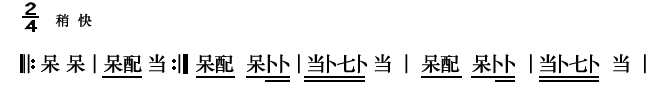 A、音色   B、节奏   C、力度   D、速度  10、印度尼西亚属于（  ）音乐文化区。A、东亚  B、东南亚  C、南亚  D、西亚二、问答题（共有3道题，每题10分，共30分）1、简述民歌与创作歌曲的区别（10分）2、谈一谈河南舞阳出土的贾湖骨笛和湖北随县出土的曾侯乙编钟说明了什么？我们应该怎样继承和发扬中国传统音乐文化？（10分）3、简述学堂乐歌的历史背景及音乐特点（10分）参考答案音乐学科(湖南文艺出版社版)一、选择题（共10小题，每小题2分，满分20分）从题中所给的四个选项中选出正确答案，并填写到对应的空格里。二、问答题（共有3道题，每题10分，共30分）1、简述民歌与创作歌曲的区别（10分）答：（1）民歌由劳动人民集体创作，是在生产劳动、生活活动中为抒发个人情感即兴演唱的歌曲，具有较强的随意性，口耳相传，具有鲜明的民族特征和地方特征。（2）创作歌曲是作曲者借助记谱手段固定化的乐谱演唱，具有作曲者的个人的思想感情、意识形态表达与个性特征。得分点：民歌形成与特点（3分）；传承方式（3分）；作品意志（4分）2、谈一谈河南舞阳出土的贾湖骨笛和湖北随县出土的曾侯乙编钟说明了什么？我们应该怎样继承和发扬中国传统音乐文化？（10分）答：（1）贾湖骨笛是河南舞阳贾湖遗址出土的最早的乐器实物，也是全球范围内所知道的最早的可吹奏乐器。贾湖骨笛的出土，让中国人更好地体验了古老的贾湖文明和我们祖先无穷的智慧。（2）曾侯乙编钟1978年出土于湖北随县擂鼓墩一号战国墓，是迄今为止最宏伟壮观、声律最为齐备、铸造最精良的编钟。编钟共 65 件，全由青铜铸造，以形态可分为钮钟、甬钟与镈钟三类，被分为 3 层 8 组悬挂在钟架之上。经历 2000 多年的岁月仍能进行正常演奏，其音乐性能之优秀不由得让人们为之惊讶。（3） 中国传统音乐是我国的重要瑰宝，这在人类文明发展的过程中也展现出了十分重要的地位和价值。时代在进步和发展,但是其中所涌现出的一些内容会对我们的思想产生影响,传统文化的传承和发扬是十分重要和关键的。传承和发展中国传统音乐，不仅是我国人民的责任，也是世界的责任。所以，我们要充分地认识到中国传统音乐发展和传承的重要性，能够在接受人们认可的情况下，保证中国传统音乐获得良好发展和进步。得分点：贾湖骨笛出图的意义（3分）；曾侯乙编钟的音乐性能（3分）；举例说明继承和发扬优秀传统文化（4分）3、简述学堂乐歌的历史背景及音乐特点（10分）答：清末民初，兴办新学，当时的新学校称做“学堂”。以李叔同、沈心工为代表的一批有识之士，在学堂中开设“乐歌”课以丰富学生的艺术活动。他们教唱的歌曲在社会上广为传唱，后来，人们把这个时期的学校所唱的歌曲统称为“学堂乐歌”。音乐特点：学堂乐歌多数是填词歌曲，少数是创作歌曲。其内容包括富国强兵、抵御外侮、破除迷信、妇女解放、传授科学文化等题材，宣传了资产阶级的爱国民主思想和提倡科学文化的思想。得分点：学堂乐歌由来（5分）；学堂乐歌音乐特点（5分）题  号一二总   分得  分评卷人题号12345678910答案题号12345678910答案DBCDACABAB